20th Annual Step Up For The Arc WalkJune 4, 2017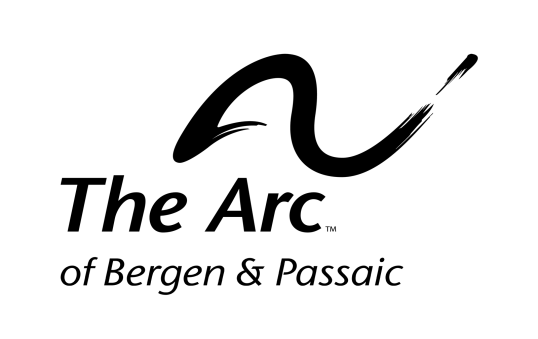 Sponsorship FormCompany Name	Address			City                          State	                        Zip codeContact Person              Phone Number                                                       EmailEvent and Platinum Sponsors may provide a display or distribute promotion product items.*Sponsors with sponsorships at the $500-$5,000 levels will receive a 30” x 24 “sign.*Sponsors with a sponsorship at the $250 level will receive a 30” x 12” sign.*All sponsors responding before May 4, 2017 will be listed on the T-Shirt for the walk.Which sponsorship opportunity are you interested in?                                                                   Event Sponsor -$5,000				                      Starting Line Sponsor-$750 Platinum Sponsor-$2,500			                                    Finish Line Sponsor-$750 Premier Sponsor-$1,500                                                                         Team Photo Sponsor-$500 Children’s Activity Sponsor-$1,000                                                       Certificate Sponsor-$500 Entertainment Sponsor-$1,000		                                    Shuttle Sponsor-$500 Food & Beverage Sponsor-$750			                      Route Sponsor-$250				                                                                 Balloon Sponsor-$250 We are not able to be a sponsor, but would like to make a tax-deductible donation of $Payment Options:      □ Check    □ Credit Card   □ Visa     □ MasterCardAccount Number              Expiration Date:         Amount          Signature                                        Date_________________       _____________      _________    ______________________       ___________ Please return completed form with payment to:Development Office, The Arc of Bergen & Passaic Counties                                                         223 Moore Street, Hackensack, NJ  07601Questions?  Please call Shirley Williams at 201-343-0322 ext. 2233* Deadlines: T-Shirt- 05/04/2017. Signage -05/20/2017